REŠITVE Leta pomanjkanja in revolucionarnih sprememb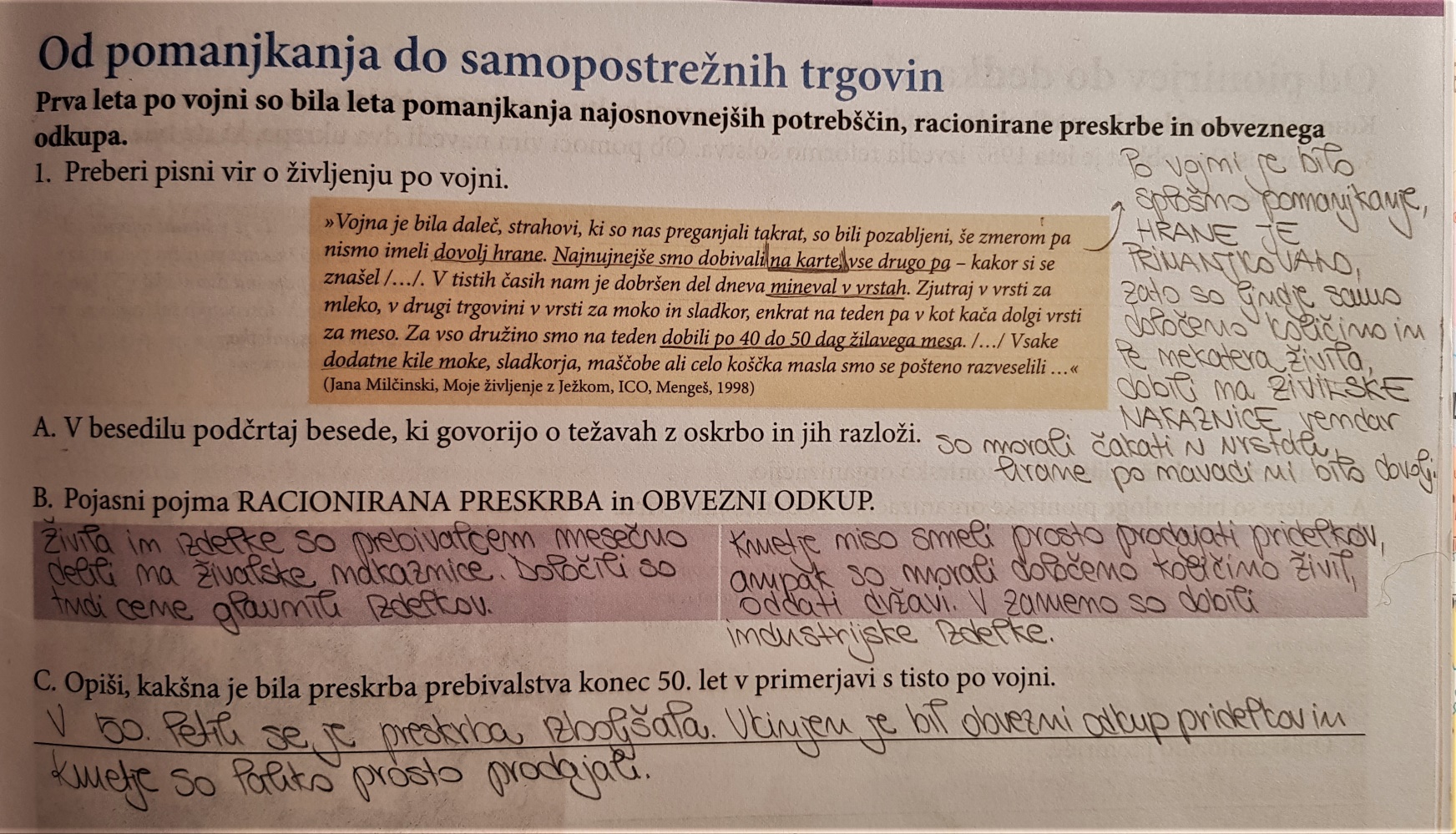 1.2.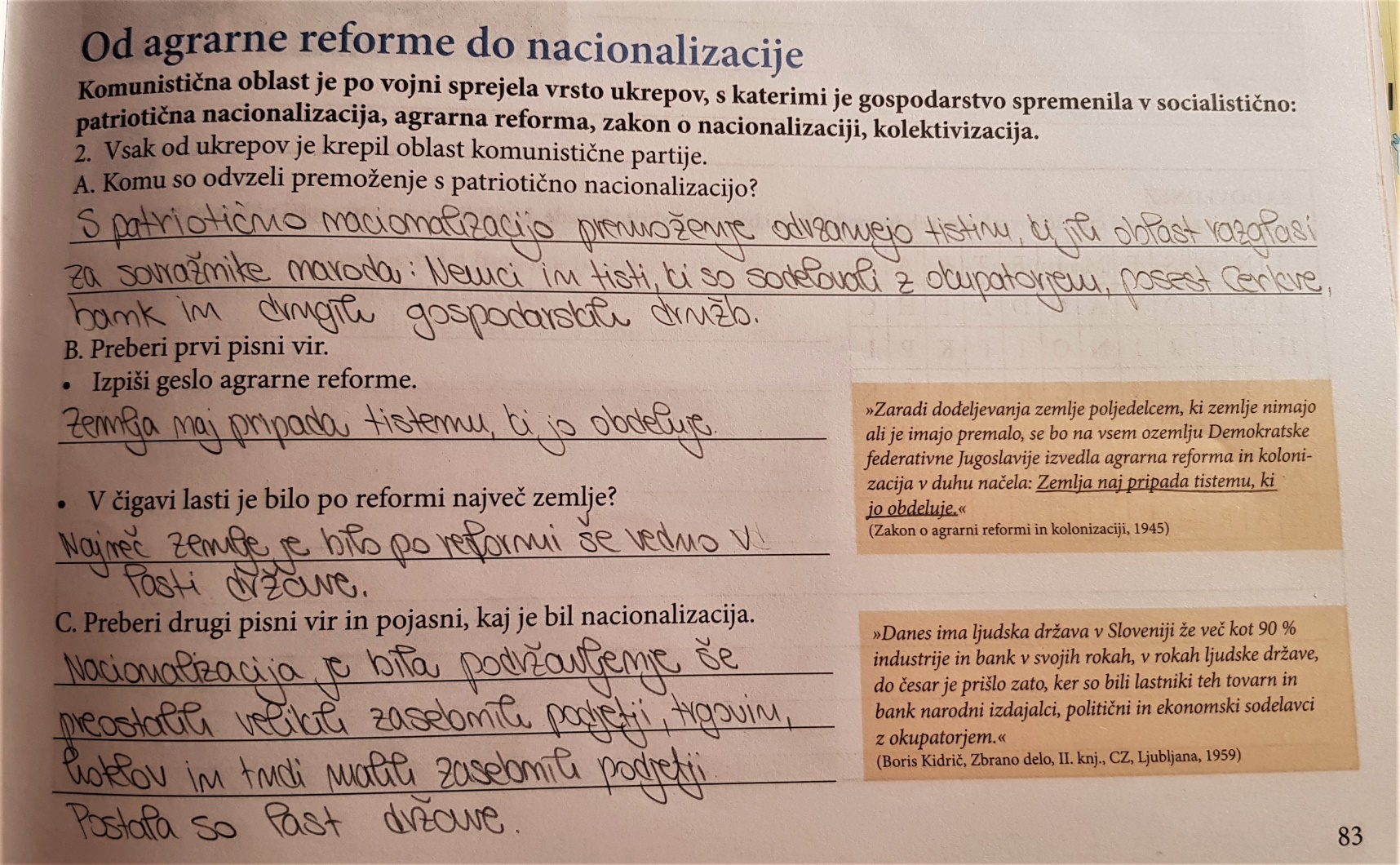 